§153.  Judicial divisionsThe State is divided into judicial divisions, named and defined as follows, and with places for holding court in those divisions as follows:  [PL 2013, c. 159, §2 (AMD).]1.  Northern Androscoggin. [PL 2003, c. 673, Pt. JJJ, §2 (RP).]2.  Androscoggin.  Androscoggin consists of all municipalities in Androscoggin County.  The District Court for Androscoggin must be held at Lewiston or Auburn, exact site to be determined by the Chief Judge.[PL 2003, c. 673, Pt. JJJ, §3 (AMD).]3.  Western Aroostook.  Western Aroostook consists of the municipalities and unorganized territory known as Hamlin Plt., Cyr Plt., T17 R3, T17 R4, T16 R5, T15 R6, Winterville Plt., T15 R8, T15 R9, T14 R10, T14 R11, T14 R12, T14 R13, T14 R14, T14 R15, T14 R16, and all municipalities and unorganized territory in Aroostook County lying to the west and north of these. The District Court for Western Aroostook must be held at Madawaska and Fort Kent.  The Chief Judge shall determine the level of service at each location.[PL 1995, c. 330, §1 (AMD).]4.  Eastern Aroostook.  Eastern Aroostook includes the municipalities and unorganized territory known as Limestone, Caribou, Washburn, Wade, T13 R5, and all municipalities and unorganized territory in Aroostook County lying to the north of these up to the boundary of the division of Western Aroostook. The District Court for Eastern Aroostook shall be held at Caribou.5.  Central Aroostook.  Central Aroostook includes the municipalities and unorganized territory known as Blaine, TD R2, T9 R3, T9 R4, T9 R5, Oxbow, T9 R7, T9 R8, T10 R8, T11 R9, T11 R10, T11 R11, T11 R12, T11 R13, T11 R14, T11 R15, T11 R16, T11 R17, and all municipalities and unorganized territory, including the City of Presque Isle in Aroostook County lying to the north of these up to the boundary of the division of Western Aroostook and the boundary of the division of Eastern Aroostook. The District Court for Central Aroostook shall be held at Presque Isle.6.  Southern Aroostook.  Southern Aroostook consists of all municipalities and unorganized territory in Aroostook County not included within the divisions of Western Aroostook, Eastern Aroostook and Central Aroostook. The District Court for Southern Aroostook shall be held at Houlton.7.  Eastern Cumberland. [PL 1989, c. 891, Pt. A, §3 (RP).]8.  Southern Cumberland.  Southern Cumberland consists of the municipalities of Pownal, North Yarmouth, Yarmouth, Cumberland, Falmouth, Cape Elizabeth, Scarborough, Portland, South Portland, Westbrook, Gorham, Gray, New Gloucester and Windham.  The District Court for Southern Cumberland shall be held at Portland.[PL 1989, c. 184 (RPR).]9.  Northern Cumberland.  Northern Cumberland consists of all municipalities in the County of Cumberland not included within the divisions of Southern Cumberland and Bath-Brunswick, and consists of the municipalities of Brownfield, Denmark, Hiram, Fryeburg, Lovell, Sweden, Stow and Porter in the County of Oxford. The District Court for Northern Cumberland must be held at Bridgton.[PL 2003, c. 510, Pt. B, §1 (AMD).]10.  Franklin.  Franklin consists of the entire County of Franklin. The District Court of Franklin shall be held at Farmington.[PL 1973, c. 35 (AMD).]11.  Hancock.  Hancock consists of the entire County of Hancock. The District Court for Hancock must be held at Ellsworth.[PL 2005, c. 397, Pt. C, §5 (AMD); PL 2005, c. 397, Pt. C, §8 (AFF).]12.  Southern Hancock. [PL 2005, c. 397, Pt. C, §6 (RP); PL 2005, c. 397, Pt. C, §8 (AFF).]13.  Northern Kennebec.  Northern Kennebec consists of the municipalities of Albion, Belgrade, Mount Vernon, Sidney, Vassalboro, Winslow and all municipalities in Kennebec County lying to the north of these. The District Court for Northern Kennebec shall be held at Waterville.[PL 1987, c. 21 (AMD).]14.  Southern Kennebec.  Southern Kennebec consists of all municipalities in Kennebec County not included within the division of Northern Kennebec. The District Court for Southern Kennebec shall be held at Augusta.15.  Knox.  Knox consists of the entire County of Knox. The District Court for Knox shall be held at Rockland.16.  Lincoln.  Lincoln consists of the entire County of Lincoln. The District Court for Lincoln shall be held at Wiscasset.17.  Northern Oxford.  Northern Oxford consists of Gilead, Bethel, Milton Plt., Peru, Canton and all municipalities and unorganized territory in Oxford County lying to the north of these. The District Court for Northern Oxford shall be held at Rumford.18.  Southern Oxford.  Southern Oxford consists of all municipalities and unorganized territory in Oxford County not included in the division of Northern Oxford, except the municipalities of Brownfield, Denmark, Hiram, Fryeburg, Lovell, Sweden, Stow and Porter. The District Court for Southern Oxford shall be held at Paris.[PL 1969, c. 590, §3 (AMD).]19.  Northern Penobscot. [PL 2013, c. 159, §3 (RP).]19-A.  Northern and Central Penobscot.  Northern and Central Penobscot consists of the municipalities and unorganized territory of Hopkins Academy Grant Township, Long A Township, Medway, TA R7 WELS, Burlington, Edinburg, Lakeville, Lagrange, Lowell, Passadumkeag, Twombley, Pukakon Township and all municipalities and unorganized territory in Penobscot County lying to the north of these.  The District Court for Northern and Central Penobscot must be held at Millinocket and Lincoln.  The Chief Judge shall determine the level of service at each location.[PL 2013, c. 159, §4 (NEW).]20.  Central Penobscot. [PL 2013, c. 159, §5 (RP).]21.  Southern Penobscot.  Southern Penobscot consists of the municipalities of Alton, Glenburn, Hampden, Hermon, Old Town and all municipalities and unorganized territory lying east of these and south of the division of Central Penobscot. The District Court for Southern Penobscot shall be held at Bangor.22.  Western Penobscot.  Western Penobscot consists of all municipalities in Penobscot County not included within the divisions of Northern, Central or Southern Penobscot. The District Court for Western Penobscot shall be held at Newport.23.  Piscataquis.  Piscataquis consists of the entire County of Piscataquis. The District Court for Piscataquis shall be held at Dover-Foxcroft.24.  Bath-Brunswick.  Bath-Brunswick consists of the entire County of Sagadahoc and the municipalities of Brunswick, Freeport and Harpswell in Cumberland County.  The District Court for Bath-Brunswick shall be held at Bath, West Bath or Brunswick, the exact site to be determined by the Chief Judge.[PL 1989, c. 891, Pt. A, §4 (AMD).]25.  Somerset.  Somerset consists of the entire County of Somerset. The District Court for Somerset shall be held at Skowhegan.26.  Waldo.  Waldo consists of the entire County of Waldo. The District Court for Waldo shall be held at Belfast.27.  Northern Washington.  Northern Washington consists of the municipalities and unorganized territory known as Charlotte, Cooper, Crawford, Pembroke, Perry, Eastport, T26 E.D., T36 M.D., T37 M.D. and all municipalities and unorganized territory in Washington County lying to the north of these. The District Court for Northern Washington shall be held at Calais.28.  Southern Washington.  Southern Washington consists of all municipalities and unorganized territory in the County of Washington not included within the division of Northern Washington. The District Court for Southern Washington shall be held at Machias.29.  York.  York consists of the entire County of York.  The District Court for York must be held at Biddeford or in any other court facility in the division.[PL 2021, c. 633, §1 (RPR); PL 2021, c. 633, §5 (AFF).]30.  Southern York. [PL 2021, c. 633, §2 (RP); PL 2021, c. 633, §5 (AFF).]31.  Western York. [PL 2021, c. 633, §3 (RP); PL 2021, c. 633, §5 (AFF).]SECTION HISTORYPL 1965, c. 228, §1 (AMD). PL 1969, c. 458 (AMD). PL 1969, c. 501, §1 (AMD). PL 1969, c. 559 (AMD). PL 1969, c. 590, §3 (AMD). PL 1971, c. 622, §§4-A (AMD). PL 1973, c. 35 (AMD). PL 1979, c. 127, §12 (AMD). PL 1979, c. 663, §§8,8A (AMD). PL 1981, c. 201 (AMD). PL 1983, c. 23 (AMD). PL 1983, c. 654, §1 (AMD). PL 1987, c. 21 (AMD). PL 1987, c. 133, §1 (AMD). PL 1989, c. 98, §§1,2 (AMD). PL 1989, c. 184 (AMD). PL 1989, c. 891, §§A2-4 (AMD). PL 1991, c. 9, §E1 (AMD). PL 1991, c. 121, §B1 (AMD). PL 1991, c. 121, §B18 (AFF). PL 1993, c. 675, §§B1,2 (AMD). PL 1995, c. 330, §1 (AMD). PL 1995, c. 560, §I5 (AMD). PL 1995, c. 665, §BB1 (AFF). PL 2003, c. 510, §B1 (AMD). PL 2003, c. 673, §§JJJ1-3 (AMD). PL 2005, c. 397, §§C4-6 (AMD). PL 2005, c. 397, §C8 (AFF). PL 2013, c. 159, §§2-5 (AMD). PL 2021, c. 633, §§1-3 (AMD). PL 2021, c. 633, §5 (AFF). The State of Maine claims a copyright in its codified statutes. If you intend to republish this material, we require that you include the following disclaimer in your publication:All copyrights and other rights to statutory text are reserved by the State of Maine. The text included in this publication reflects changes made through the First Regular and First Special Session of the 131st Maine Legislature and is current through November 1. 2023
                    . The text is subject to change without notice. It is a version that has not been officially certified by the Secretary of State. Refer to the Maine Revised Statutes Annotated and supplements for certified text.
                The Office of the Revisor of Statutes also requests that you send us one copy of any statutory publication you may produce. Our goal is not to restrict publishing activity, but to keep track of who is publishing what, to identify any needless duplication and to preserve the State's copyright rights.PLEASE NOTE: The Revisor's Office cannot perform research for or provide legal advice or interpretation of Maine law to the public. If you need legal assistance, please contact a qualified attorney.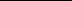 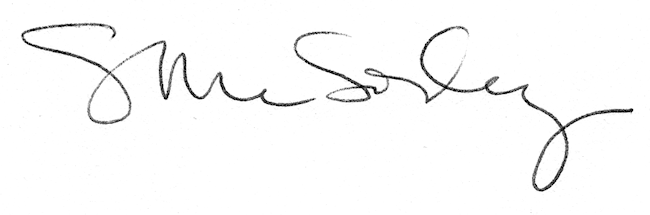 